 Monniken Schiermonnikoog 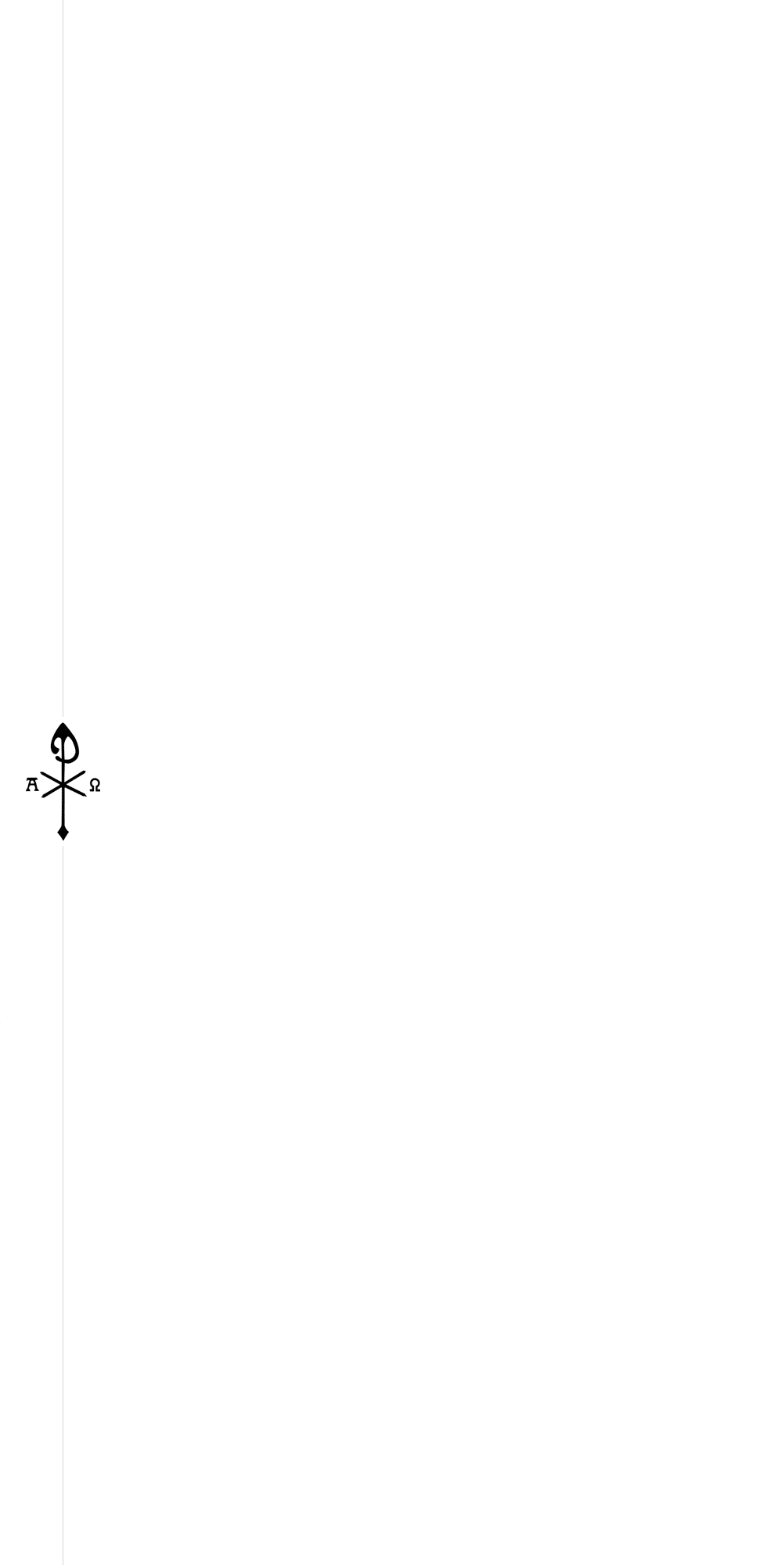 Weekrooster Liturgie31 december – 6 januari 2018 (B-jaar)Kerstoctaaf en Week 1 Kersttijd                                                                                      Getijdenboek:H. Familie pg. 91 ev. Maria Moeder Gods pag. 120 ev. 2 januari  pag. 131 ev / pag. 12213 – 5 januari pag. 134 ev.6 januari p. 149 ev.Psalmen week 1Zondag 31 decemberZondag 31 decemberZondag 31 decemberZondag 31 decemberFeest H. FamilieFeest H. FamilieFeest H. Familie 4.15 7.15 8.00 8.00 9.45 14.20 17.30Heer open…G 138 (1-3)EUCHARISTIEEUCHARISTIEG  138 (1+2)G  138 (5+6)G 138 (4-6)P    2 + stilteP  51B 128a-I  (4-5)B 128a-I  (4-5)P  119 (1)P  120P  110P  21 (L) +stilteP  98 (L)Kyrie  Kyrie  P  119 (2)P  121P  103 (L)P  30 + stilteP  150GloriaGloria+ recreatieP  122P  114Lezing+stilteP  151 + KE  31→Graduale→GradualeP  152 + KE  31Vers voor EvAll      All       12.15Accl EvangelieCredo Credo G  138 (3+4)Gebed+SlotantZegen Zegen P  119 (3)+antH  85 (2-3)H  85 (2-3)P  119 (4)+ant& doxMaandag 1 januariMaandag 1 januariMaandag 1 januariMaandag 1 januariMaria Moeder Gods Octaafdag Kerstmis HoogfeestMaria Moeder Gods Octaafdag Kerstmis HoogfeestMaria Moeder Gods Octaafdag Kerstmis Hoogfeest 4.15 7.15 8.00 8.00 9.45 14.20 17.30Heer open…G 139 EUCHARISTIEEUCHARISTIEG  104 (1+2)G104 (5+6)G 139P    1 + stilteP  6H  51 (1-2)H  51 (1-2)P  119 (5)P  123P  115P 107(L)+stilteP  5 (L)Kyrie  Kyrie  P  119 (6)P  124P  29 (L)P  112 + stilteP  146GloriaGloriaP  119 (7)P  125P  138Lezing+stilteP  151 + KE 23→Graduale→GradualeP  152 + KE 23Vers voor EvAll      All       12.15Accl EvangelieCredo Credo G  104 (3+4)Gebed+SlotantZegen Zegen P  20H  80 (1-2)H  80 (1-2)P  23Dinsdag 2 januariDinsdag 2 januariDinsdag 2 januariHH. Basilius de Grote & Greg. v. Nazianze bisschoppen en kerkleraren GedachtenisHH. Basilius de Grote & Greg. v. Nazianze bisschoppen en kerkleraren GedachtenisHH. Basilius de Grote & Greg. v. Nazianze bisschoppen en kerkleraren GedachtenisHH. Basilius de Grote & Greg. v. Nazianze bisschoppen en kerkleraren Gedachtenis 4.15 7.15 9.45 9.45 12.15 14.20 17.30Heer open…G 122 (1-3)G  61 (1+2+3)G  61 (1+2+3)G  61 (1+4+5)G  61 (1+6+7)G 123 (1-3)P 54 + stilteP  102P  119 (8)P  119 (8)P  70P  126P  132P 18 (L)+stilteP  84 (L)P  119 (9)P  119 (9)P  85P  127P  135 (L)P  59 + stilteP  100P  119 (10)P  119 (10)P  128P  871e Lezing+stilte→GradualeP  152 + NT 90H  85 (2-3)P  151 + NT 902e Lezing+stilteGebed+SlotantWoensdag 3 januariWoensdag 3 januariWoensdag 3 januariWoensdag 3 januariKersttijdKersttijdKersttijd 4.15 7.15 9.45 9.45 12.15 14.20 17.30Heer open…G 64G  61 (1+2+3)G  61 (1+2+3)G  61 (1+4+5)G  61 (1+6+7)G  60P 46 + stilteP  38P  119 (11)P  119 (11)P  50P  11P  40P 9/10(L)+stilP  8 (L)P  119 (12)P  119 (12)P  12P  62 (L)P  94 + stilteP  147P  119 (13)P  119 (13)P  14P  1291e Lezing+stilte→GradualeP  152 + KE  2H  85 (2-3)P  151 + KE 352e Lezing+stilteGebed+SlotantDonderdag 4 januariDonderdag 4 januariDonderdag 4 januariDonderdag 4 januariKersttijdKersttijdKersttijd 4.15 7.15 9.30 9.30 12.15 14.20 17.30Heer open…G 64G  61 (1+2+3)G  61 (1+2+3)G  61 (1+4+5)G  61 (1+6+7)G  60P 39 + stilteP  32P  119 (14)P  119 (14)P 34P  55P  33P 37 (L) +stilteP  90 (L)P  119 (15)P  119 (15)P  113 (L)P 41 + stilteP  67P  119 (16)P  119 (16)P  136 [1e vershelft CANTOR,1e Lezing+stilte→Graduale2e vershelft KOOR]H  85 (2-3)P  151 + KE 35P  152 + KE  22e Lezing+stilteGebed+SlotantVrijdag 5 januariVrijdag 5 januariVrijdag 5 januariVrijdag 5 januariKersttijdKersttijdKersttijd 4.15 7.15 9.45 9.45 12.15 14.20 17.30Heer open…G 64G  61 (1+2+3)G  61 (1+2+3)G  61 (1+4+5)G  61 (1+6+7)G  60P 22 + stilteP  130P  119 (17)P  119 (17)P  80P  35P  137P 109(L)+stilteP  57 (L)P  119 (18)P  119 (18)P  140 (L)P  26 + stilteP  148P  119 (19)P  119 (19)P  281e Lezing+stilte→GradualeP  152 + KE  2H  85 (2-3)P  151 + KE 352e Lezing+stilteGebed+SlotantZaterdag 6 januariZaterdag 6 januariZaterdag 6 januariZaterdag 6 januariOpenbaring des Heren (Epifanie / Driekoningen), HoogfeestOpenbaring des Heren (Epifanie / Driekoningen), HoogfeestOpenbaring des Heren (Epifanie / Driekoningen), Hoogfeest 4.15 7.15 9.45 9.45 12.15 14.20 17.30Heer open…G  67G  66 (1+2+3)G  66 (1+2+3)G  66 (1+4+5)G  66(1+6+7)Vespers II   EpifanieP 64 + stilteP  143P  119 (20)P  119 (20)P  24P  15G  65 P104 (L)+stilteP  92 (L)P  119 (21)P  119 (21)P  75P  52P  93P  71 + stilteP  149P  119 (22)P  119 (22)P  82P  144 (L)Lezing+stilteGloriaP  111Vers voor Ev→GradualeP  152 + KE  55Accl EvangelieAll / CredoGebed+SlotantP  151 + KE  55